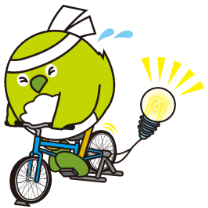 第４回 大分県エネルギー産業企業会情報発信セミナー直前対策！事業者のための省エネ補助金活用セミナー経済産業省、環境省等では、省エネの推進を目的として、省エネ効果の高い設備への更新の支援等、事業者向け補助金を準備しています。補助金の活用のためには、まずはどのような補助金があるのか、補助金を活用するにはどう備えておくべきか等、公募開始前から準備が必要です。大分県エネルギー産業企業会では、この補助金を県内事業者の皆様に積極的に活用してもらうため、今年度２回目になる省エネ補助金活用セミナーを開催します。また、セミナー後に講師に個別質問や相談も可能です。どうぞ奮ってご参加ください！※車でお越しの際は、無料駐車場はございませんので、近隣の有料駐車場をご利用ください。お申し込み　（申込期限　２月２６日（月））下記に必要事項を記載のうえ、FAX又はE-mailで事務局までお送りください。企業名所属・職氏名氏名参加者１参加者２参加者３電話番号e-mail